Alt/Cuntas 2008 (15 Líne/90-100 focal)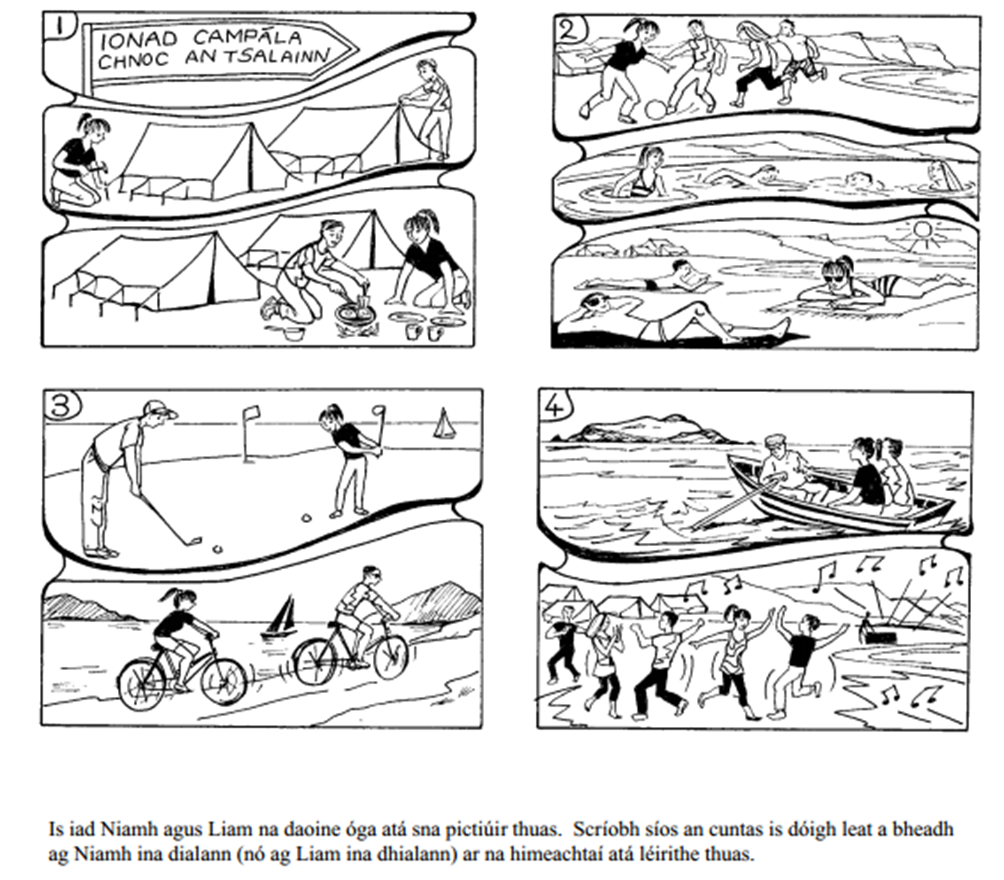 Aistrigh na habairtí seo a leanas bunaithe ar na pictiúir thuas(Translate the following sentences based on the above pictures)Pictiúr 1:One day, I met with Niamh at the campsite. __________________________________________________________________________________I put the tent up__________________________________________________________________________________I made breakfast and we ate eggs__________________________________________________________________________________Pictiúr 2:After a while, I started playing football on the beach____________________________________________________________________________________________________________________________________________________________________I jumped in the sea, me & Niamh went swimming and I lay under the sun____________________________________________________________________________________________________________________________________________________________________The weather was lovely__________________________________________________________________________________Pictiúr 3:We went playing golf and then cycling beside the sea.____________________________________________________________________________________________________________________________________________________________________The craic was ninety__________________________________________________________________________________Pictiúr 4:At 6 o’ clock we went sailing for a while and then I heard Avicci music on the beach______________________________________________________________________________________________________________________________________________________________________________________________________________________________________________________Everyone started dancing and we had a great disco____________________________________________________________________________________________________________________________________________________________________